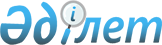 О применении антидемпинговой меры посредством введения антидемпинговой пошлины в отношении меламина, происходящего из Китайской Народной Республики и ввозимого на таможенную территорию Евразийского экономического союзаРешение Коллегии Евразийской экономической комиссии от 5 апреля 2022 года № 56.
      Примечание ИЗПИ!
      Порядок введения в действие см. п.6
      В соответствии с пунктом 107 Протокола о применении специальных защитных, антидемпинговых и компенсационных мер по отношению к третьим странам (приложение № 8 к Договору о Евразийском экономическом союзе от 29 мая 2014 года) и на основании доклада Департамента защиты внутреннего рынка Евразийской экономической комиссии Коллегия Евразийской экономической комиссии решила:
      1. Применить антидемпинговую меру посредством введения антидемпинговой пошлины в размерах согласно приложению № 1 в отношении ввозимого на таможенную территорию Евразийского экономического союза меламина, происходящего из Китайской Народной Республики и классифицируемого кодом 2933 61 000 0 ТН ВЭД ЕАЭС, установив срок действия данной антидемпинговой меры 5 лет.
      2. Установить, что антидемпинговая пошлина, предусмотренная настоящим Решением, не уплачивается в отношении указанного в пункте 1 настоящего Решения товара, изготавливаемого производителями, указанными в перечне согласно приложению № 2, при наличии у декларанта таких товаров на дату регистрации декларации на товары сертификата производителя по форме согласно приложению № 3, подписанного уполномоченным сотрудником соответствующего производителя и заверенного печатью такого производителя, и при заявлении сведений о таком сертификате в декларации на товары при ее подаче таможенному органу.
      3. Одобрить принятые производителями по перечню, предусмотренному приложением № 2 к настоящему Решению, ценовые обязательства.
      4. Департаменту защиты внутреннего рынка Евразийской экономической комиссии:
      направить государственным органам государств – членов Евразийского экономического союза, уполномоченным в сфере таможенного дела, образцы подписей уполномоченных сотрудников и оттисков печатей производителей, указанных в перечне, предусмотренном приложением № 2 к настоящему Решению;
      осуществлять контроль за исполнением ценовых обязательств, предусмотренных настоящим Решением;
      осуществлять мониторинг соблюдения представленных акционерным обществом "Невинномысский Азот" рекомендованных подходов к осуществлению поставок меламина в государства – члены Евразийского экономического союза согласно приложению № 4 (далее – рекомендованные подходы);
      в случае несоблюдения акционерным обществом "Невинномысский Азот" рекомендованных подходов, в том числе с учетом информации, поступившей от потребителя государства – члена Евразийского экономического союза, уполномоченного государственного органа государства – члена Евразийского экономического союза, рассмотреть вопрос о проведении пересмотра антидемпинговой меры, установленной настоящим Решением, в соответствии с пунктом 110 Протокола о применении специальных защитных, антидемпинговых и компенсационных мер по отношению к третьим странам (приложение № 8 к Договору о Евразийском экономическом союзе от 29 мая 2014 года).
      5. Государственным органам государств – членов Евразийского экономического союза, уполномоченным в сфере таможенного дела, обеспечить взимание антидемпинговой пошлины, предусмотренной настоящим Решением, руководствуясь кодом ТН ВЭД ЕАЭС.
      6. Настоящее Решение вступает в силу по истечении 30 календарных дней с даты его официального опубликования. РАЗМЕРЫ СТАВОК
антидемпинговой пошлины  ПЕРЕЧЕНЬ
производителей, ценовые обязательства которых одобрены  СЕРТИФИКАТ ПРОИЗВОДИТЕЛЯ
      Примечания:
      1. Сертификат заполняется печатным способом на русском языке, за исключением пунктов 1 и 3 сертификата, заполняемых на русском или английском языке.
      2. Срок действия сертификата составляет 90 календарных дней со дня его выдачи.
      3. В пункте 4 сертификата указывается страна назначения в соответствии с классификатором стран мира, утверждаемым Евразийской экономической комиссией.
      4. В пункте 6 сертификата указываются номер и дата инвойса, используемого при таможенном декларировании.
      5. В пункте 8 сертификата указывается регистрационный номер транспортного средства, которым ввозится товар на таможенную территорию Евразийского экономического союза.
      6. В пункте 9 сертификата указываются цифрами цена товара за тонну и стоимость товара, фактически уплаченная или подлежащая уплате покупателем товара в соответствии со схемой продаж, предусмотренной обязательствами.
      7. Исправления и (или) дополнения вносятся в сертификат путем зачеркивания ошибочной информации и надпечатывания откорректированных сведений, которые заверяются печатью производителя.
      8. В сертификате не допускается использование факсимиле подписей лиц, а также наличие подчисток, исправлений и (или) дополнений, не заверенных в порядке, указанном в пункте 7 настоящих примечаний.
      9. Сертификат признается недействительным в следующих случаях:
      срок действия сертификата истек;
      форма сертификата не соответствует форме, предусмотренной настоящим приложением, и (или) сертификат не заполнен в соответствии с требованиями пунктов 1 – 8 настоящих примечаний;
      сведения, указанные в сертификате, не соответствуют сведениям, заявленным в декларации на товары, и (или) не позволяют провести однозначную идентификацию товара;
      проставленные в сертификате подпись и (или) печать не соответствуют образцам подписей и (или) оттисков печати, имеющимся в наличии у таможенного органа. РЕКОМЕНДОВАННЫЕ ПОДХОДЫ
к осуществлению поставок меламина в государства – члены Евразийского экономического союза
      1. Приоритизация поставок меламина потребителям в государствах – членах Евразийского экономического союза перед поставками на экспорт за пределы таможенной территории Евразийского экономического союза.
      2. Сохранение долгосрочных контрактных обязательств с потребителями меламина в государствах – членах Евразийского экономического союза. 
      3. Приоритизация долгосрочных контрактных обязательств перед спотовыми (краткосрочными/разовыми) контрактными обязательствами на рынке Евразийского экономического союза. 
      4. Соблюдение принципов прозрачного, конкурентного и обоснованного ценообразования в отношении меламина, в том числе с применением механизмов формульного ценообразования, предусматривающих зависимость цены на товар от динамики изменения публикуемых в открытых аналитических источниках ценовых котировок на меламин и стоимости сырья для производства меламина.
      5. Сохранение единой ценовой политики и одинаковых цен на условиях франко-завод для потребителей меламина во всех государствах – членах Евразийского экономического союза. 
					© 2012. РГП на ПХВ «Институт законодательства и правовой информации Республики Казахстан» Министерства юстиции Республики Казахстан
				
      Председатель КоллегииЕвразийской экономической комиссии 

М. Мясникович
ПРИЛОЖЕНИЕ № 1
к Решению Коллегии
Евразийской экономической 
комиссии
от 5 апреля 2022 г. № 56 
Наименование товара
Производитель
Размер ставки антидемпинговой пошлины (процентов от таможенной стоимости)
Меламин, указанный в пункте 1 Решения Коллегии Евразийской экономической комиссии от 5 апреля 2022 г. № 56 
Yuxiang-Diversifous Poplar Chemical Co., Ltd.
(юридический адрес: Circular Economy Industrial Park, Shaya County, Aksu District, Xinjiang, China)
Sichuan Golden-Elephant Sincerity Chemical Co., Ltd.
(юридический адрес: Meishan High-tech Industrial Park (West District), Meishan City, Sichuan Province, China)
Xinjiang Golden Elephant Sincerity Coal Chemicals&T Co., Ltd.
(юридический адрес: West Area of Fukang Industrial Park, Changji Prefecture, Xinjiang (West Side of Yaochi 220KV Substation, South of Wuzhun Railway, North of S303), China)
Xinjiang Xinlianxin Energy Chemical Co., Ltd.(юридический адрес: Taxi River Industry Zone, Baojiadian Town, Manasi County, Changji Prefecture, Xinjiang, China)
прочие
19,08
19,08
19,08
15,22
19,08ПРИЛОЖЕНИЕ № 2
к Решению Коллегии
Евразийской экономической
комиссии
от 5 апреля 2022 г. № 56
Производитель
Дата и номер регистрации в Евразийской экономической комиссии письма, которым представлены обязательства
1. Yuxiang-Diversifous Poplar Chemical Co., Ltd. (юридический адрес: Circular Economy Industrial Park, Shaya County, Aksu District, Xinjiang, China)
от 16 февраля 2022 г.
№ ДЗВР-68конф/AD-34 
2. Sichuan Golden-Elephant Sincerity Chemical Co., Ltd. (юридический адрес: Meishan High-tech Industrial Park (West District), Meishan City, Sichuan Province, China)
от 16 февраля 2022 г. № ДЗВР-68конф/AD-34 
3. Xinjiang Golden Elephant Sincerity Coal Chemicals&T Co., Ltd. (юридический адрес: West Area of Fukang Industrial Park, Changji Prefecture, Xinjiang (West Side of Yaochi 220KV Substation, South of Wuzhun Railway, North of S303), China)
от 16 февраля 2022 г. № ДЗВР-68конф/AD-34 
4. Xinjiang Xinlianxin Energy Chemical Co., Ltd. (юридический адрес: Taxi River Industry Zone, Baojiadian Town, Manasi County, Changji Prefecture, Xinjiang, China)
от 16 февраля 2022 г.
№ ДЗВР-67конф/AD-34ПРИЛОЖЕНИЕ № 3
к Решению Коллегии
Евразийской экономической
комиссии
от 5 апреля 2022 г. № 56(форма)
1. Производитель (наименование, адрес)
1. Производитель (наименование, адрес)
2. Порядковый номер и дата выдачи сертификата
2. Порядковый номер и дата выдачи сертификата
2. Порядковый номер и дата выдачи сертификата
2. Порядковый номер и дата выдачи сертификата
3. Экспортер (наименование, адрес)
3. Экспортер (наименование, адрес)
СЕРТИФИКАТ
ПРОИЗВОДИТЕЛЯ
СЕРТИФИКАТ
ПРОИЗВОДИТЕЛЯ
СЕРТИФИКАТ
ПРОИЗВОДИТЕЛЯ
СЕРТИФИКАТ
ПРОИЗВОДИТЕЛЯ
3. Экспортер (наименование, адрес)
3. Экспортер (наименование, адрес)
4. Страна назначения
4. Страна назначения
4. Страна назначения
4. Страна назначения
5. Импортер – резидент государства –
члена Евразийского экономического союза (наименование, адрес)
5. Импортер – резидент государства –
члена Евразийского экономического союза (наименование, адрес)
6. Инвойс (номер, дата)
6. Инвойс (номер, дата)
6. Инвойс (номер, дата)
6. Инвойс (номер, дата)
5. Импортер – резидент государства –
члена Евразийского экономического союза (наименование, адрес)
5. Импортер – резидент государства –
члена Евразийского экономического союза (наименование, адрес)
7. Код ТН ВЭД ЕАЭС
7. Код ТН ВЭД ЕАЭС
8. Номер транспортного средства
8. Номер транспортного средства
9. Сведения о товаре
9. Сведения о товаре
9. Сведения о товаре
9. Сведения о товаре
9. Сведения о товаре
9. Сведения о товаре
№
п/п
Описание товара, другие
примечания (указываются разновидности товара в соответствии с обязательствами)
Вес нетто (тонн)
Цена (долларов США)
Цена (долларов США)
Стоимость (долларов США)
10. Я, нижеподписавшийся, подтверждаю, что продажа с целью экспорта на таможенную территорию Евразийского экономического союза товаров, указанных в пункте 9 настоящего сертификата, совершается с соблюдением принятых обязательств. Я подтверждаю, что сведения, указанные в настоящем сертификате, являются полными и точными.
____________________
          (дата)
______________________             ___________________                ____________________
         (должность)                                             (подпись)                                (Ф.И.О.) 
(М.П.)
10. Я, нижеподписавшийся, подтверждаю, что продажа с целью экспорта на таможенную территорию Евразийского экономического союза товаров, указанных в пункте 9 настоящего сертификата, совершается с соблюдением принятых обязательств. Я подтверждаю, что сведения, указанные в настоящем сертификате, являются полными и точными.
____________________
          (дата)
______________________             ___________________                ____________________
         (должность)                                             (подпись)                                (Ф.И.О.) 
(М.П.)
10. Я, нижеподписавшийся, подтверждаю, что продажа с целью экспорта на таможенную территорию Евразийского экономического союза товаров, указанных в пункте 9 настоящего сертификата, совершается с соблюдением принятых обязательств. Я подтверждаю, что сведения, указанные в настоящем сертификате, являются полными и точными.
____________________
          (дата)
______________________             ___________________                ____________________
         (должность)                                             (подпись)                                (Ф.И.О.) 
(М.П.)
10. Я, нижеподписавшийся, подтверждаю, что продажа с целью экспорта на таможенную территорию Евразийского экономического союза товаров, указанных в пункте 9 настоящего сертификата, совершается с соблюдением принятых обязательств. Я подтверждаю, что сведения, указанные в настоящем сертификате, являются полными и точными.
____________________
          (дата)
______________________             ___________________                ____________________
         (должность)                                             (подпись)                                (Ф.И.О.) 
(М.П.)
10. Я, нижеподписавшийся, подтверждаю, что продажа с целью экспорта на таможенную территорию Евразийского экономического союза товаров, указанных в пункте 9 настоящего сертификата, совершается с соблюдением принятых обязательств. Я подтверждаю, что сведения, указанные в настоящем сертификате, являются полными и точными.
____________________
          (дата)
______________________             ___________________                ____________________
         (должность)                                             (подпись)                                (Ф.И.О.) 
(М.П.)
10. Я, нижеподписавшийся, подтверждаю, что продажа с целью экспорта на таможенную территорию Евразийского экономического союза товаров, указанных в пункте 9 настоящего сертификата, совершается с соблюдением принятых обязательств. Я подтверждаю, что сведения, указанные в настоящем сертификате, являются полными и точными.
____________________
          (дата)
______________________             ___________________                ____________________
         (должность)                                             (подпись)                                (Ф.И.О.) 
(М.П.)ПРИЛОЖЕНИЕ № 4
к Решению Коллегии
Евразийской экономической
комиссии
от 5 апреля 2022 г. № 56